STATE BOARD OF TECHNICAL EDUCATION, KERALAForm of Application for affiliation of Diploma level Programmes PART IThis part deals with the details of the technical institution seeking affiliation.Name of the Technical Institution	:Address of the Technical Institution shown in
the application for approval submitted before 
the AICTE 	: If there is change of address  as approved by the 
AICTE state the reasons and whether sanction 
has been accorded by the AICTE for 
change of address	: Contact Details of the institutionLand phone numbers 	:Mobile numbers	:Fax numbers	:E-mail	:Website details 	:PART IIThis part deals with the details of the body which established the technical institution seeking affiliation.Name of the Trust/Society/Section 8 Company
which established the Technical Institution		:Details of the Trust / Society/Section 8 Company		:Address of the registered office		:Registration number				:Date of registration				:Other relevant details				:Name of the Authorised person 
representing the Trust / Society/
Section 8 Company 				:	Contact Details of the Authorised officer	:Land phone numbers 			:Mobile numbers			:Fax numbers 				:E-mail					:Website details				:	 	Details of educational institutions currently being run by the Trust / Society / Section 8 Company.PART IIIThis part deals with the details of the academic head of the technical institution seeking affiliationDesignation of the  Head of the Technical Institution 
in charge of the day to day academic administration 	:Name of the Head of the Technical Institution		:Age and Date of Birth					:Qualification						:Details of appointment, whether Regular / Contract / Provisional					: Contact Details						:Land phone numbers 			:Mobile numbers			:Fax numbers 				:E-mail					:	PART IVThis part deals with the details of the administrative/managerial head of the technical institution seeking affiliationDesignation of the  Head of the Technical Institution 
in charge of the management of the 
Technical Institution 					:Name of the Head of the Technical Institution 
in charge of the management of the 
Technical Institution					:Details of appointment (Nature & Date of Appointment):Contact Details	:Land phone numbers 			:Mobile numbers			:Fax numbers 				:E-mail					:	PART VThis part refers to the financial worth of the Technical Institution .Savings Bank / Current Accounts:Term deposits:Immovable property a. Land b. Buildingsc. Other investments and its valued. 	Other propertyEndowmentConsolidated Financial Statement   Total financial Assets and its value		:Financial Assets and its value set apart exclusively for the technical institution	:   Financial assets and its value set apart for the annual maintenance of the technical institution				:Financial assets and its value set apart for the future development of the technical institution namely new buildings,laboratories, workshops, other amenities, purchase of equipments etc.			:   Annual income and expenditure of thetechnical institution, both recurring andnon recurring.				:PART VIThis part refers to the details of Immovable property set apart for the exclusive purpose and use of the Technical institution.Land BuildingsWhether the institution operates in a single continuous campus					:If not give details					:PART VIIThis part refers to the details of Diploma level programmes proposed be affiliated. 1. 	Provisional affilation of new Diploma level programmes2. 	Provisional affilation (continuation)/ increase /decrease in intake of existing Diploma level programmes3. 	Suspension/closure of existing Diploma level programmesState whether other courses are conducted / proposed to be conducted by the institution		:	If yes give details stating type of the course, title, affiliating agency etc.					:Note:Approval granted by the AICTE is only a pre condition for affiliation. Where  the approved curriculum and syllabi of any Diploma level programme has not been published by SBTE, such Diploma level programmes shall not be considered for affiliation.Affiliation under this part is for a Diploma level programme starting from one Academic year and lasting till the completion of the duration of that batch as fixed by the AICTE/SBTE from time to time. The Trust / Society / Section 8 Company managing the institution should be running existing educational institutions, with programmes  accredited by the National regulatory authorities.PART VIIIThis part referres to the details of students undergoing affiliated Diploma level programmesDetails of students on rollsCategory wise students (number) on rollsPART IXThis part referres to the academic qualifications, experience and other details of principal, Head of department, faculty, technical staff , library staff, physical education staff and non teaching staffPrincipalHead of department, faculty and technical staff including workshop staff and laboratory staffNote :Separate details in respect of Head of department, faculty, technical staff shall be provided for each diploma level programme. Faculty of Languages, sciences, social sciences and humanitiesLibrary  & Physical Education staffNon teaching staff including administrative staffPART XThis part refers to the infrastructure requirements of technical institutions seeking affliation for any diploma level programmeLaboratory / Workshops (Provide programme wise details)  Name of the Department			: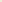 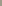 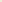 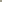 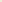 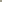 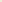 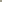 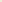 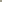 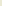 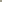 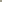 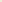 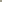 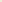 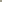 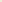 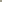 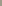 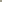 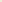 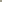 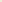 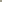 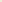 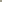 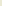 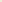 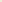 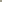 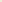 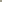 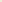 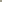 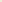 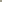 Nature of Laboratory List of Major equipments available in Laboratories as per curriculum and syllabi of each diploma level programme (separate table for each programme)Computing FacilitiesCentral Computing Facility and language labTotal  availability of computing infrastructure*General Public licence will be treated as legal software.	Network connectivity Bandwidth			:Number of nodes with Internet connection		: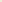 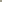 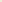 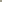 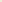 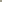 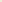 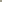 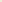 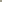 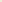 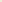 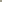 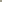 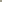 Library Facilities             Books         JournalsInstructional Rooms availableDrawing Halls7. 	Administrative area8. 	AmenitiesPART XIThis part refers to the registers and records to be maintained Registers and Records  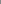 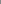 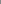 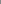 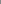 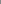 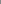 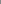 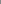 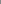 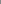 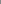 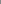 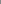 PART XIIThis part refers to certificates and other records to be produced at the time of inspectionby the inspection committeeApplication for affiliation has to be submitted to the SBTE both in electronic form and as hard copy with in the stipulated time. A hard copy of the original application and enclosures submitted to the AICTE for approval to be enclosed with the hard copy of the application for affiliation. Attested true copies of certificates and other records mentioned below are also to be enclosed along with the hard copy of the application for affiliation submitted online to SBTE. The originals of the enclosures submitted to the AICTE and followingdocuments  are to be produced for verification at the time of inspection to the inspection committee. PART XIIIThe application fees, inspection fees, affiliation fees and such other fees payable in respect of diploma level programmes shall be such as may be fixed by the SBTE from time to time. The application fees, inspection fees and affiliation fees payable for the time being shall be as follows,The Application Fee Shall be Rs. 5,000/- (Rs. Five Thousand only), per institution (Non Refundable), The fee shall be paid by DD drawn in favour of  Member Secretary, SBTE payable at Thiruvananthapuram to be submitted along with the hard copy of the application.The inspection fee shall be Rs 30,000/- (Rs. Thirty Thousand Only) for each diploma level programme(New  Programmes, Extension of affiliation of existing programmes, increase in intake of existing programmes will be treated as each diploma level programme for the purpose of inspection fee). Inspection fee shall not be refunded and remitted along with the application. The fee shall be paid by DD drawn in favour of  Member Secretary, SBTE payable at Thiruvananthapuram to be submitted along with the hard copy of the application.The affiliation fee shall be minimum of Rs. 7,00,000 (Rs. Seven Lakhs only) per institution for a minimum of three (3) Diploma Level programme and Rs. 2,00,000 (Rs Two Lakhs only)  for each additional diploma level programme(New  Programmes, Extension of affiliation of existing programmes, increase in intake of existing programmes will be treated as each diploma level programme for the purpose of affiliation fee). Affiliation fee shall be remitted with in such period notified by SBTE, by the applicant.  Affiliation  fee shall not be refunded. The fee shall be paid by DD drawn in favour of  Member Secretary, SBTE payable at Thiruvananthapuram.Details of  fee remitted: (The D.D. has to be enclosed with the application)Note:	Government / Government Aided and Government Controlled Self financing institutions are exempted from the payment of Application / Inspection and Afiliation fee.PART XIVThis part refers to the declarations to be furnished along with the applicationDeclaration of PrincipalI, Shri/Smt ___________________________ son/daughter of Shri/Smt _____________________ do hereby declare that the particulars furnished in the application are true and factually correct.NAME & SIGNATURE(with seal)Place:Date:Declaration by the ManagementI, Shri/Smt ___________________________ son/daughter of Shri/Smt _______________ on behalf of the trust/society/compant, viz., ___________________________ hereby declare that the particulars furnished in the application are correct to the best of my knowledge. No programme(s) will be started without the prior approval of the AICTE and the grant of affiliation by SBTE for the academic year concerned and all the original documents related to the particulars given in the application will be produced at the time of inspection and whenever called for.										Name of the Authorised person 
representing the Trust / Society/
Section 8 CompanyPlaceDate:S. NoName & Address of the institutionProgrammes offeredNo of studentsAccreditation with national regulatory authority (Specify)Sl. NoSavings Bank/Current accountBank NameBranchAccount NumberBalance amount at the end of the financial yearBalance amount at the end of the financial yearBalance amount at the end of the financial yearSl. NoSavings Bank/Current accountBank NameBranchAccount Number2015-162016-172017-18Sl. No.Bank/Govt./Govt. approvedBranchAmount (Rs.)Date of maturitySl. No.Survey numberVillage, Taluk, DistrictNature of land (Wet /Garden / Purambokku)Extent (sq.m)Fair value fixed by Government (Rs.)Details of the encumbrenceSl. No.Survey numberVillage, Taluk, District Extent (sq.m)Built up area (sq.m.)Fair value fixed by Government (Rs.)Approval detailsDetails of the encumbrenceSl.NoNature of InvestmentValueSl. No.Survey numberVillage, Taluk, District Extent (sq.m)Fair value fixed by Government (Rs.)RemarksSl. No.Created withAmount (Rs.)Deposited in the bank (name)BranchInstrument No. and dateDate ofexpiryAICTESBTEState GovernmentSl. No.Survey numberVillage, Taluk, DistrictNature of land(Wet / Garden / Purambokku)Extent (sq.m)Fair value fixed by Government (Rs.)Details of the encumbrenceSl. No.Survey numberVillage, Taluk, District Extent (sq.m)Built up area (sq.m.)Fair value fixed by Government (Rs.)Approval detailsDetails of the encumbrenceSl. No.Name of the programmeIntake applied forDetails of AICTE approvalDetails of AICTE approvalSl. No.Name of the programmeIntake applied forIntake approvedAcademic year of approvalSl. No.Name of the programmeIntake applied forDetails of last AICTE approval (20…. to 20…..)Details of last AICTE approval (20…. to 20…..)Details of current AICTE approval 
(20…. to 20…..)Details of current AICTE approval 
(20…. to 20…..)Sl. No.Name of the programmeIntake applied forIntake approvedAcademic year of approvalIntake approvedAcademic year of approvalSl. No.Name of the programme requested to suspension/closurePeriod of suspension soughtDetails of last AICTE approval (20…. to 20…..) Details of last AICTE approval (20…. to 20…..) Details of AICTE permission for the period of suspension (20…. to 20…..)/ closure
Details of AICTE permission for the period of suspension (20…. to 20…..)/ closure
Sl. NoName of the programmeApproved intake (Previous three years)Total No of Students for each year of the duration of the programmeTotal No of Students for each year of the duration of the programmeTotal No of Students for each year of the duration of the programmeTotal No of Students for each year of the duration of the programmeSl. NoName of the programmeApproved intake (Previous three years)BoysGirlsTransgenderTotalSl. NoName of the programmeApproved intake(Previous three years)CategorywiseCategorywiseCategorywiseCategorywiseCategorywiseSl. NoName of the programmeApproved intake(Previous three years)SCSTOBC/SEBCOthersTotalName of principalDate of Birth, Age and Aadhaar NumberQualificationsCorresponding SpecializationExperienceDate of JoiningScale of pay.Present basic payTotal emolumentsPeriod of AppointmentNature of appointment (Whether temporary/permananent / contract)Bank AccountName of the Diploma level programmeName DesingationDate of Birth, Age and Aadhaar NumberQualificationsCorresponding SpecializationExperienceDate of JoiningScale of pay.Present basic payTotal emolumentsPeriod of AppointmentNature of appointment (Whether temporary/permananent / contract)Bank AccountName DesingationDate of Birth, Age and Aadhaar NumberQualificationsCorresponding SpecializationExperienceDate of JoiningScale of pay.Present basic payTotal emolumentsPeriod of AppointmentNature of appointment (Whether temporary/permananent / contract)Bank AccountName DesingationDate of Birth, Age and Aadhaar NumberQualificationsCorresponding SpecializationExperienceDate of JoiningScale of pay.Present basic payTotal emolumentsPeriod of AppointmentNature of appointment (Whether temporary/permananent / contract)Bank AccountName DesingationDate of Birth, Age and Aadhaar NumberQualificationsCorresponding SpecializationExperienceDate of JoiningScale of pay.Present basic payTotal emolumentsPeriod of AppointmentNature of appointment (Whether temporary/permananent / contract)Bank AccountSl.NoName of the LaboratoryArea of the Laborartory available (Sq.m)Sl.NoType of the laboratoryNo. of RoomsArea available1Laboratory for first year2Laboratory other than first year3Workshop4Additional workshopsS. NoProgrammeName of LaboratoryList of equpmentsNumber of PCs/Laptop available to students*Legal System software availableLegal Application software avilableNumber of printers availableNumber of titlesNumber of volumesArea 
AvailableReading room seatingMultimedia PCs availableNumber of National JournalsNumber of International JournalsNumber of e-JournalsSl.NoNo. of Class rooms available No.of Tutorial rooms available No. of Smart class rooms available No. of Drawing halls availableArea Sl.NoBuilding space forArea 1Principal's cabin2Principal’s office3Faculty rooms4Board room5Strong room6Central store7Maintanance room8Examination control office9Security cabin10Placement office 11House keeping12Pantry13 Others if any (state)Sl.NoBuilding space forArea availableNo. of Rooms1Toilets (Ladies and Gents)2Boys common room3Girls common room4Cafeteria5Stationery store and Reprographic centre6First aid cum sick room7Boys Hostel8Girls Hostel9Seminar Hall10Sports room11Students Union Room12Cultural Activities Centre13Such other rooms to facilitate functioning of statutory bodies (List)Sl.NoName of Register / RecordIs it maintained?  (Y/N)1Department wise faculty profile2Record of students (programme wise)3Department wise Non-Teaching Staff Profile4Academic performance record of students (programme wise)5Copy of Regulations, curriculum and syllabi (programme wise)6Record of Research / Consultancy / Extension activities (department wise)7Record of student projects, Department wise.8Record of Achievements, Award and Recognition (department wise)9Master time table and Academic calendar10Stock register for equipments11Stock register for consumables12Stock register for furniture13Stock register for tools and plants14Accession register for library15Register of admissions and dropouts / withdrawals16Register of attendance and assessment record (programme wise)17Attendance for teaching and non-teaching staff18Year-wise audited statement of accounts of the college and also in the format specified by the Board19Record of scholarships / fellowships / financial assistance for students20Cash book of the college21Acquittance register22Fee receipt books (including counterfoils)23Minutes of the meeting of Staff Selection Committee24Appointment / offer letters issued to faculty members25Joining report of staff members26Funds position / bank certificates / FDR copies to indicate financial stability27Minutes of the meetings of the Managing Body of the college28Book of Transfer certificate (including counterfoils)29Minutes of the meetings of the Registered Society / Trust of the collegeSl.NoCertificate 1Village field map / Field measurement book sketch2Institution  site map / plan3Existing building plan.4Building sketch [details of Rooms, Laboratories, Stores, Library etc. for all the floors]5Building plan proposed.6Irrevocable Trust/company/Society Registration Deed.7Documentary proof for ownership of lands exclusively earmarked for the College with clear title8Legal opinion from not below the rank of the Govt. pleader on the ownership of land and extent.9Land  use  Certificate  and  Land conversion certificate from  the  appropriate  authority.  10Non encumbarance certificate for the land for the last 15 years.11AICTE approval for the programme(s) (copy to be enclosed).12Audited statement of accounts of the college for the past three years13Certificates for fire/boiler/electrical safety from competent authorities.14Certificate from Health Inspector and Food safety authority.15Certificate of structural stability of  buildings issued by the PWD or such other persons notified by SBTE. 16Building and equipment insurance certificate.17Certificate from Pollution Control Board regarding sewage disposal  including disposal of ewasteSl. NoNature of FeeFee per programmeNo of Programme(s)Total Amount1Application Fee2Inspection fee for each new diploma level programme3Inspection fee for extension of affiliation of existing programmes4Inspection fee for increase in intake of existing programmesGrand TotalGrand TotalGrand TotalDD DetailsDD DetailsDD DetailsDD DetailsDD DetailsName of Bank & BranchName of Bank & BranchDD NumberDD NumberDateDateAmountAmount